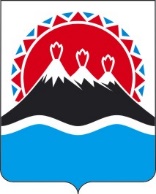 П О С Т А Н О В Л Е Н И ЕПРАВИТЕЛЬСТВАКАМЧАТСКОГО КРАЯО внесении изменений в приложение к постановлению Правительства Камчатского края от 29.12.2023 № 714-П «Об утверждении государственной программы Камчатского края «Развитие образования в Камчатском крае»ПРАВИТЕЛЬСТВО ПОСТАНОВЛЯЕТ:1. Внести в приложение к постановлению Правительства Камчатского края от 29.12.2023 № 714-П «Об утверждении государственной программы Камчатского края «Развитие образования в Камчатском крае» изменения согласно приложению к настоящему постановлению.2. Настоящее постановление вступает в силу после дня его официального опубликования и распространяется на правоотношения, возникшие с 1 марта 2024 года.Измененияв приложение к постановлению Правительства Камчатского края от 29.12.2023 № 714-П «Об утверждении государственной программы Камчатского края «Развитие образования в Камчатском крае»1. В части 22 слова «государственных образовательных организаций Камчатского края и» исключить.2. В приложении 9 к государственной программе Камчатского края «Развитие образования в Камчатском крае»:1) в наименовании слова «государственных образовательных организаций Камчатского края и» и слова «(далее – Правила)»;2) части 1 и 2 изложить в следующей редакции:«1. Настоящие Правила разработаны в соответствии со статьей 1391 Бюджетного кодекса Российской Федерации и регулируют вопросы предоставления и распределения иных межбюджетных трансфертов местным бюджетам из краевого бюджета, в том числе за счет средств федерального бюджета, в рамках комплекса процессных мероприятий «Система материальных и моральных стимулов поддержки работников сферы образования» на обеспечение выплат ежемесячного денежного вознаграждения за классное руководство педагогическим работникам  муниципальных образовательных организаций, реализующих образовательные программы начального общего образования, образовательные программы основного общего образования, образовательные программы среднего общего образования (далее – иные межбюджетные трансферты).2. Иные межбюджетные трансферты предоставляются в целях софинансирования в полном объеме расходных обязательств муниципальных образований в Камчатском крае (далее – муниципальные образования) по финансовому обеспечению выплат ежемесячного денежного вознаграждения за классное руководство педагогическим работникам образовательных организаций из расчета 5 тысяч рублей в месяц в населенных пунктах с численностью населения 100 тысяч человек и более (но не более 2 выплат ежемесячного денежного вознаграждения 1 педагогическому работнику при условии осуществления классного руководства в 2 и более классах) и из расчета 10 тысяч рублей в месяц в населенных пунктах  численностью населения менее 100 тысяч человек (но не более 2 выплат ежемесячного денежного вознаграждения 1 педагогическому работнику при условии осуществления классного руководства в 2 и боле классах) с учетом установленных трудовым законодательством Российской Федерации отчислений по социальному страхованию в государственные внебюджетные фонды Российской Федерации (Фонд пенсионного и социального страхования Российской Федерации на страховые взносы, Федеральный фонд обязательного медицинского страхования на обязательное медицинское страхование, а также с учетом страховых взносов на обязательное социальное страхование от несчастных случаев на производстве и профессиональных заболеваний) (далее – страховые взносы в государственные внебюджетные фонды), районных коэффициентов к заработной плате, установленных решениями органов государственной власти СССР или федеральных органов государственной власти, за работу в районах Крайнего Севера и приравненных к ним местностях, высокогорных, пустынных, безводных и других районах (местностях) с особыми климатическими условиями и процентных надбавок к заработной плате за стаж работы в районах Крайнего Севера и приравненных к ним местностях, а также за работу в других районах (местностях) с особыми климатическими условиями, включая выплату части отпускных, начисленной с суммы выплаченного вознаграждения, учтенного в расчете средней заработной платы.»;3) часть 7 изложить в следующей редакции:«7. Предоставление иных межбюджетных трансфертов осуществляется на основании соглашения о предоставлении иного межбюджетного трансферта, заключенного между Министерством и органом местного самоуправления муниципального образования (далее – Соглашение).Соглашение и дополнительные соглашения к Соглашению, в том числе о его расторжении, заключаются в форме электронного документа посредством государственной интегрированной информационной системы управления общественными финансами «Электронный бюджет» в соответствии с типовыми формами соглашений, утвержденными Министерством финансов Российской Федерации.»;4) абзац первый части 8 изложить в следующей редакции:«8. Результатом предоставления иных межбюджетных трансфертов является обеспечение выплат денежного вознаграждения за классное руководство, предоставляемых педагогическим работникам образовательных организаций ежемесячно.»;5) часть 9 изложить в следующей редакции:«9. Размер иного межбюджетного трансферта, предоставляемого из краевого бюджета местному бюджету, определяется по формуле:Тi = Т1i + Т2i, где:Тi – размер иного межбюджетного трансферта, предоставляемого бюджету j-того муниципального образования в очередном финансовом году;Т1i – объем иного межбюджетного трансферта из расчета 5 тысяч рублей в месяц в населенных пунктах с численностью населения 100 тысяч человек и более;Т2i – объем иного межбюджетного трансферта из расчета 10 тысяч рублей в месяц в населенных пунктах с численностью населения менее 100 тысяч человек.»;6) дополнить частями 91 и 92 следующего содержания:«91. Объем иного межбюджетного трансферта из расчета 5 тысяч рублей в месяц в населенных пунктах с численностью населения 100 тысяч человек и более (Т1i) определяется по формуле:Т1i = (Ткр1 × (Рк + Рсев)) × Чjпр × Кмес × Кнз, где:Ткр1 – 5 тысяч рублей – размер выплаты ежемесячного денежного вознаграждения за классное руководство педагогическим работникам образовательных организаций в населенных пунктах с численностью населения 100 тысяч человек и более;Рк – районный коэффициент к заработной плате, установленный решениями органов государственной власти СССР или федеральных органов государственной власти, за работу в районах Крайнего Севера и приравненных к ним местностях, высокогорных, пустынных, безводных и других районах (местностях) с особыми климатическими условиями;Рсев – процентная надбавка к заработной плате за стаж работы в районах Крайнего Севера и приравненных к ним местностях, а также за работу в других районах (местностях) с особыми климатическими условиями;Кнз – коэффициент начислений страховых взносов в государственные внебюджетные фонды на выплаты по оплате труда, установленный в соответствии с федеральным законодательством;Ч1пр – прогнозируемая количество классов в населенных пунктах с численностью населения 100 тысяч человек и более (на основании прогнозном количестве классов по данным органов местного самоуправления муниципальных образований);Кмес – количество месяцев в году, в которые выплачивается ежемесячное денежное вознаграждение педагогическим работникам общеобразовательных организаций за классное руководство.92. Объем иного межбюджетного трансферта из расчета 10 тысяч рублей в месяц в населенных пунктах с численностью населения менее 100 тысяч человек (Т2i) определяется по формуле:Т2i = (Ткр2 × (Рк + Рсев)) × Ч2пр × Кмес × Кнз, где:Ткр2 – 10 тысяч рублей – размер выплаты ежемесячного денежного вознаграждения за классное руководство педагогическим работникам образовательных организаций в населенных пунктах с численностью населения менее 100 тысяч человек;Ч2пр – прогнозируемая количество классов в населенных пунктах с численностью населения менее 100 тысяч человек (на основании прогнозном количестве классов по данным органов местного самоуправления муниципальных образований).»;5) часть 19 изложить в следующей редакции:«19. Контроль за соблюдением муниципальными образованиями целей, условий и порядка предоставления и распределения иных межбюджетных трансфертов, а также за соблюдением условий Соглашений осуществляется Министерством и органами государственного финансового контроля.Министерство оформляет результаты проверок в порядке, установленном пунктами 48–59 Федерального стандарта внутреннего государственного (муниципального) финансового контроля «Проведение проверок, ревизий и обследований и оформление их результатов», утвержденного постановлением Правительства Российской Федерации от 17.08.2020 № 1235.».[Дата регистрации] № [Номер документа]г. Петропавловск-КамчатскийПредседатель Правительства Камчатского края[горизонтальный штамп подписи 1]Е.А. ЧекинПриложение к постановлениюПриложение к постановлениюПриложение к постановлениюПриложение к постановлениюПравительства Камчатского краяПравительства Камчатского краяПравительства Камчатского краяПравительства Камчатского краяот[REGDATESTAMP]№[REGNUMSTAMP]